 Case study: [2020-060] Multi-provincial outbreak of Salmonella NewportCluster Code: 2005NEWWGS-1ON-MPEpidemiologic Update, June 1, 2020 as of 11:00 EDTUPDATESEpidemiological: Exposure information is available for 7/14 cases7/14 cases have been re-interviewed by PHAC-OMD using the hypothesis-generating questionnaire ( ON=5, BC=2) 3/14 cases are lost to follow up4/14 cases are pending re-interview The following foods were reported in higher than expected frequencies during re-interviews (See Appendix B):Spinach4/5 (80%) report exposure to spinach4 report baby spinach3 report purchasing brand X in a plastic container from Grocery Store Chain 11 reports purchasing brand Y in a plastic bag from Grocery Store Chain 2 Blueberries5/7 (71%) report exposure to blueberries1 reports purchasing from Grocery Store Chain 11 reports purchasing from local independent grocery store1 reports purchasing from a Farmer’s MarketNuts & Seeds 4/6 (67%) report exposure to walnuts1 reports purchasing from Grocery Store Chain 15/6 (83%) report exposure to almonds1 reports purchasing from Grocery Store Chain 21 reports “Plain and Simple” brand4/6 (67%) report exposure to sesame seeds1 reports purchasing from Grocery Store Chain 25/7 (71%) report exposure to chia seeds1 reports purchasing from local independent grocery store4/6 (67%) report exposure to flax seedsLaboratory:All confirmed cases are related by 0-6 wgMLST allele differences (See Appendix C).This cluster of cases is within 0-25 alleles of a historic cluster of four Ontario cases from 2019 (1908NEWWGS-1ON). The onset dates for this cluster ranged from August 8, 2019 to September 2, 2019. The source of this outbreak was never confirmed, although some type of nut or seed product was suspected. PulseNet Canada confirms that this cluster is not within 25 alleles of any non-clinical isolates.Food Safety:CFIA has begun traceback activities for the spinach reported by four cases that all purchased their spinach from the same grocery chain to determine where the baby spinach was sourced from. Communications:A Public Health Alert (PHA) was posted to CNPHI on May 25, 2020.Appendix A: Case DefinitionsConfirmed case: A resident of or visitor to Canada with:Laboratory confirmation of Salmonella Newport ANDIsolate matching PulseNet Canada cluster 2005NEWWGS-1ON-MP by whole genome sequencing* ANDSymptom onset or laboratory confirmation on or after April 1, 2020*Guidelines for whole genome sequencing interpretation are determined by the Public Health Agency of Canada’s National Microbiology Laboratory.Appendix B – Food exposure frequencies of confirmed cases compared to Foodbook Canada reference values (n=7). *Canada. Infectious Disease Prevention and Control Branch. Foodbook Report. Guelph: Public Health Agency of Canada; 2015.Appendix C: wgMLST Analysis for event 2020-060 (cluster code 2005NEWWGS-1ON-MP ) 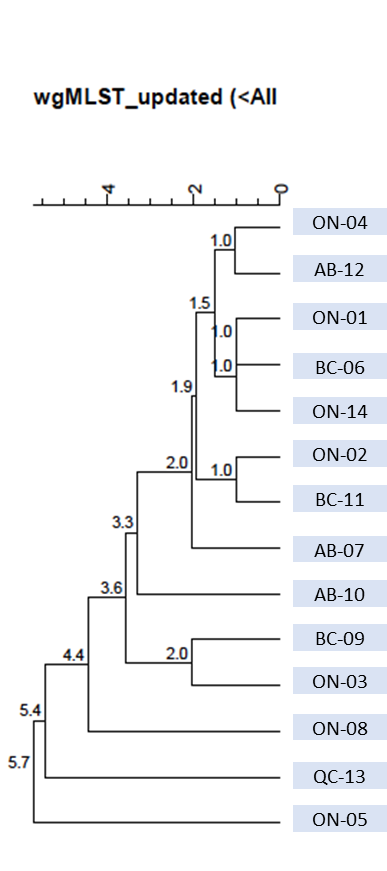 Text description: WGS analysis illustrating genetic relatedness of 14 cases. Cases are all genetically related by 0-5.7 wgMLST allele differences. Confirmed cases (n=14)P/T Case CountQC=1ON=7AB=3BC=3Estimated Burden of Illness365Age (years)MeanMedianRange32.026.517-57Sex:  % Female79% (11/14)Hospitalizations0Deaths0Onset date rangeApril 22, 2020 – May 11, 2020Reporting Delay (days)MedianRange2217-26Epidemic curve S.  Newport cases by symptom onset and province (n=14)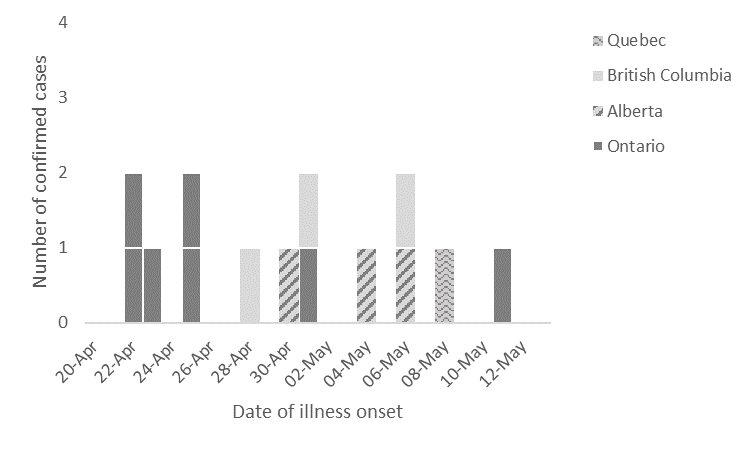 Food ItemConfirmed CasesConfirmed CasesConfirmed CasesConfirmed CasesReferenceBinomial ProbabilityFood ItemYesProbNoDK%Y+PFoodbook Canada*p-valueMEATSMEATSMEATSMEATSMEATSMEATSMEATSMEATSAny chicken (not including deli meat)303150.085.60.0375Any pork (not including deli meat)123150.055.10.3028Any beef (not including deli meat)114133.378.40.0201EGGSEGGSEGGSEGGSEGGSEGGSEGGSEGGSAny eggs232071.480.70.2677DAIRY PRODUCTSDAIRY PRODUCTSDAIRY PRODUCTSDAIRY PRODUCTSDAIRY PRODUCTSDAIRY PRODUCTSDAIRY PRODUCTSDAIRY PRODUCTSAny dairy (excluding cheese)313057.184.60.0655Non-dairy milk303150.0No dataNo dataAny cheese403057.188.80.00306VEGETABLESVEGETABLESVEGETABLESVEGETABLESVEGETABLESVEGETABLESVEGETABLESVEGETABLESTomatoes313057.172.90.1967Any lettuce or leafy greens411183.382.40.4011Iceberg023240.041.10.3452Romaine213150.048.80.312Spinach401280.028.40.0233Sprouts214042.912.90.0432Cucumbers322071.462.90.2846Bell peppers402166.763.60.3252Broccoli303150.055.50.3013Cauliflower403057.133.00.1248Mushrooms403057.150.00.2734Zucchini313057.121.10.0341FRUITSFRUITSFRUITSFRUITSFRUITSFRUITSFRUITSFRUITSMelons303150.039.70.2744Apples412071.472.30.3183Bananas421085.776.70.3321Citrus fruits403057.165.00.2679Any berries502071.465.20.2997Strawberries222166.749.60.2306Raspberries203240.027.50.2882Blueberries322071.431.30.0298Blackberries313057.110.50.003Mangoes403057.115.70.0127Pineapple115028.630.00.3177NUTS & SEEDSNUTS & SEEDSNUTS & SEEDSNUTS & SEEDSNUTS & SEEDSNUTS & SEEDSNUTS & SEEDSNUTS & SEEDSPeanuts 403057.133.60.1306Almonds231183.341.00.041Walnuts312166.718.50.0117Hazelnuts (filberts)00610.010.10.5279Cashews201466.726.80.1577Pecans213150.012.90.0284Pistachios00430.0No dataNo dataOther nuts103325.0No dataNo dataPeanut butter403057.155.00.2918Other nut butters/pastes/spreads213150.018.30.0668Sunflower seeds213150.018.30.0668Sesame seeds222166.717.10.0088Chia seeds322071.4No dataNo dataFlax seeds222166.7No dataNo dataOther seeds103325.0No dataNo dataOTHEROTHEROTHEROTHEROTHEROTHEROTHEROTHERCold cereals204133.354.30.1929Hot cereals202350.028.50.2491Vegetarian/Vegan203240.0No data No dataSupplements304042.928.20.2086